This form was developed to assist in complying with Trench Excavation Work Plan requirements under WAC 296-155-655(14) within Chapter 296-155 WAC Construction Work, Part N – Excavation, Trenching, and Shoring.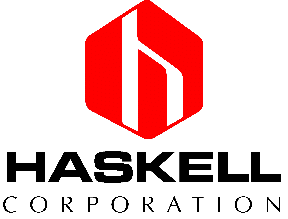 Trench Excavation Work Plan1. Identify all trench excavations where a protective system is required.1. Identify all trench excavations where a protective system is required.1. Identify all trench excavations where a protective system is required.1. Identify all trench excavations where a protective system is required.1. Identify all trench excavations where a protective system is required.1. Identify all trench excavations where a protective system is required.1. Identify all trench excavations where a protective system is required.1. Identify all trench excavations where a protective system is required.1. Identify all trench excavations where a protective system is required.1. Identify all trench excavations where a protective system is required.1. Identify all trench excavations where a protective system is required.1. Identify all trench excavations where a protective system is required.1. Identify all trench excavations where a protective system is required.1. Identify all trench excavations where a protective system is required.1. Identify all trench excavations where a protective system is required.1. Identify all trench excavations where a protective system is required.1. Identify all trench excavations where a protective system is required.1. Identify all trench excavations where a protective system is required.1. Identify all trench excavations where a protective system is required.1. Identify all trench excavations where a protective system is required.1. Identify all trench excavations where a protective system is required.1. Identify all trench excavations where a protective system is required.1. Identify all trench excavations where a protective system is required.1. Identify all trench excavations where a protective system is required.1. Identify all trench excavations where a protective system is required.1. Identify all trench excavations where a protective system is required.1. Identify all trench excavations where a protective system is required.1. Identify all trench excavations where a protective system is required.1. Identify all trench excavations where a protective system is required.1. Identify all trench excavations where a protective system is required.1. Identify all trench excavations where a protective system is required.1. Identify all trench excavations where a protective system is required.1. Identify all trench excavations where a protective system is required.1. Identify all trench excavations where a protective system is required.1. Identify all trench excavations where a protective system is required.1. Identify all trench excavations where a protective system is required.1. Identify all trench excavations where a protective system is required.1. Identify all trench excavations where a protective system is required.1. Identify all trench excavations where a protective system is required.1. Identify all trench excavations where a protective system is required.1. Identify all trench excavations where a protective system is required.1. Identify all trench excavations where a protective system is required.(if more room is needed, additional forms can be used)(if more room is needed, additional forms can be used)(if more room is needed, additional forms can be used)(if more room is needed, additional forms can be used)(if more room is needed, additional forms can be used)(if more room is needed, additional forms can be used)(if more room is needed, additional forms can be used)(if more room is needed, additional forms can be used)(if more room is needed, additional forms can be used)(if more room is needed, additional forms can be used)(if more room is needed, additional forms can be used)(if more room is needed, additional forms can be used)(if more room is needed, additional forms can be used)(if more room is needed, additional forms can be used)(if more room is needed, additional forms can be used)(if more room is needed, additional forms can be used)(if more room is needed, additional forms can be used)(if more room is needed, additional forms can be used)(if more room is needed, additional forms can be used)(if more room is needed, additional forms can be used)(if more room is needed, additional forms can be used)(if more room is needed, additional forms can be used)(if more room is needed, additional forms can be used)(if more room is needed, additional forms can be used)(if more room is needed, additional forms can be used)(if more room is needed, additional forms can be used)(if more room is needed, additional forms can be used)(if more room is needed, additional forms can be used)(if more room is needed, additional forms can be used)(if more room is needed, additional forms can be used)(if more room is needed, additional forms can be used)(if more room is needed, additional forms can be used)(if more room is needed, additional forms can be used)(if more room is needed, additional forms can be used)(if more room is needed, additional forms can be used)(if more room is needed, additional forms can be used)(if more room is needed, additional forms can be used)(if more room is needed, additional forms can be used)(if more room is needed, additional forms can be used)(if more room is needed, additional forms can be used)(if more room is needed, additional forms can be used)1.2.2.2.3.4.4.4.5.6.6.6.7.8.8.8.2. Identify the classification of soil and rock deposits:2. Identify the classification of soil and rock deposits:2. Identify the classification of soil and rock deposits:2. Identify the classification of soil and rock deposits:2. Identify the classification of soil and rock deposits:2. Identify the classification of soil and rock deposits:2. Identify the classification of soil and rock deposits:2. Identify the classification of soil and rock deposits:2. Identify the classification of soil and rock deposits:2. Identify the classification of soil and rock deposits:2. Identify the classification of soil and rock deposits:2. Identify the classification of soil and rock deposits:2. Identify the classification of soil and rock deposits:2. Identify the classification of soil and rock deposits:2. Identify the classification of soil and rock deposits:2. Identify the classification of soil and rock deposits:2. Identify the classification of soil and rock deposits:2. Identify the classification of soil and rock deposits:2. Identify the classification of soil and rock deposits:2. Identify the classification of soil and rock deposits:2. Identify the classification of soil and rock deposits:2. Identify the classification of soil and rock deposits:2. Identify the classification of soil and rock deposits:2. Identify the classification of soil and rock deposits:2. Identify the classification of soil and rock deposits:2. Identify the classification of soil and rock deposits:2. Identify the classification of soil and rock deposits:2. Identify the classification of soil and rock deposits:2. Identify the classification of soil and rock deposits:2. Identify the classification of soil and rock deposits:2. Identify the classification of soil and rock deposits:2. Identify the classification of soil and rock deposits:2. Identify the classification of soil and rock deposits:2. Identify the classification of soil and rock deposits:2. Identify the classification of soil and rock deposits:2. Identify the classification of soil and rock deposits:2. Identify the classification of soil and rock deposits:2. Identify the classification of soil and rock deposits:2. Identify the classification of soil and rock deposits:2. Identify the classification of soil and rock deposits:2. Identify the classification of soil and rock deposits:2. Identify the classification of soil and rock deposits:Type AType AType AType AType AType AType AType AType AType AType AType AType AType BType BType BType BType BType BType BType BType BType BType BType BType CType CType CType CType CType CType CType CType COther:3. Identify underground installations:3. Identify underground installations:3. Identify underground installations:3. Identify underground installations:3. Identify underground installations:3. Identify underground installations:3. Identify underground installations:3. Identify underground installations:3. Identify underground installations:3. Identify underground installations:3. Identify underground installations:3. Identify underground installations:3. Identify underground installations:3. Identify underground installations:3. Identify underground installations:3. Identify underground installations:3. Identify underground installations:3. Identify underground installations:3. Identify underground installations:3. Identify underground installations:3. Identify underground installations:3. Identify underground installations:3. Identify underground installations:3. Identify underground installations:3. Identify underground installations:3. Identify underground installations:3. Identify underground installations:3. Identify underground installations:3. Identify underground installations:3. Identify underground installations:3. Identify underground installations:3. Identify underground installations:3. Identify underground installations:3. Identify underground installations:3. Identify underground installations:3. Identify underground installations:3. Identify underground installations:3. Identify underground installations:3. Identify underground installations:3. Identify underground installations:3. Identify underground installations:3. Identify underground installations:ElectricElectricElectricElectricWaterWaterWaterWaterWaterWaterWaterWaterWaterWaterSewerSewerSewerSewerSewerSewerSewerGasGasGasGasGasCommunicationCommunicationCommunicationCommunicationCommunicationNoneNoneOther:Other:Other:Other:Other:Other:4. Describe the method of protection underground installations when the trench excavation is open:4. Describe the method of protection underground installations when the trench excavation is open:4. Describe the method of protection underground installations when the trench excavation is open:4. Describe the method of protection underground installations when the trench excavation is open:4. Describe the method of protection underground installations when the trench excavation is open:4. Describe the method of protection underground installations when the trench excavation is open:4. Describe the method of protection underground installations when the trench excavation is open:4. Describe the method of protection underground installations when the trench excavation is open:4. Describe the method of protection underground installations when the trench excavation is open:4. Describe the method of protection underground installations when the trench excavation is open:4. Describe the method of protection underground installations when the trench excavation is open:4. Describe the method of protection underground installations when the trench excavation is open:4. Describe the method of protection underground installations when the trench excavation is open:4. Describe the method of protection underground installations when the trench excavation is open:4. Describe the method of protection underground installations when the trench excavation is open:4. Describe the method of protection underground installations when the trench excavation is open:4. Describe the method of protection underground installations when the trench excavation is open:4. Describe the method of protection underground installations when the trench excavation is open:4. Describe the method of protection underground installations when the trench excavation is open:4. Describe the method of protection underground installations when the trench excavation is open:4. Describe the method of protection underground installations when the trench excavation is open:4. Describe the method of protection underground installations when the trench excavation is open:4. Describe the method of protection underground installations when the trench excavation is open:4. Describe the method of protection underground installations when the trench excavation is open:4. Describe the method of protection underground installations when the trench excavation is open:4. Describe the method of protection underground installations when the trench excavation is open:4. Describe the method of protection underground installations when the trench excavation is open:4. Describe the method of protection underground installations when the trench excavation is open:4. Describe the method of protection underground installations when the trench excavation is open:4. Describe the method of protection underground installations when the trench excavation is open:4. Describe the method of protection underground installations when the trench excavation is open:4. Describe the method of protection underground installations when the trench excavation is open:4. Describe the method of protection underground installations when the trench excavation is open:4. Describe the method of protection underground installations when the trench excavation is open:4. Describe the method of protection underground installations when the trench excavation is open:4. Describe the method of protection underground installations when the trench excavation is open:4. Describe the method of protection underground installations when the trench excavation is open:4. Describe the method of protection underground installations when the trench excavation is open:4. Describe the method of protection underground installations when the trench excavation is open:4. Describe the method of protection underground installations when the trench excavation is open:4. Describe the method of protection underground installations when the trench excavation is open:4. Describe the method of protection underground installations when the trench excavation is open:RemoveRemoveRemoveRemoveRemoveRemoveRemoveRemoveRemoveRemoveRemoveRemoveSupportSupportSupportSupportSupportSupportSupportSupportSupportSupportSupportSupportNoneNoneNoneNoneNoneNoneNoneNoneNoneNoneOther (describe):Other (describe):Other (describe):Other (describe):Other (describe):Other (describe):5. Describe the method of protection from surface encumbrances:5. Describe the method of protection from surface encumbrances:5. Describe the method of protection from surface encumbrances:5. Describe the method of protection from surface encumbrances:5. Describe the method of protection from surface encumbrances:5. Describe the method of protection from surface encumbrances:5. Describe the method of protection from surface encumbrances:5. Describe the method of protection from surface encumbrances:5. Describe the method of protection from surface encumbrances:5. Describe the method of protection from surface encumbrances:5. Describe the method of protection from surface encumbrances:5. Describe the method of protection from surface encumbrances:5. Describe the method of protection from surface encumbrances:5. Describe the method of protection from surface encumbrances:5. Describe the method of protection from surface encumbrances:5. Describe the method of protection from surface encumbrances:5. Describe the method of protection from surface encumbrances:5. Describe the method of protection from surface encumbrances:5. Describe the method of protection from surface encumbrances:5. Describe the method of protection from surface encumbrances:5. Describe the method of protection from surface encumbrances:5. Describe the method of protection from surface encumbrances:5. Describe the method of protection from surface encumbrances:5. Describe the method of protection from surface encumbrances:5. Describe the method of protection from surface encumbrances:5. Describe the method of protection from surface encumbrances:5. Describe the method of protection from surface encumbrances:5. Describe the method of protection from surface encumbrances:5. Describe the method of protection from surface encumbrances:5. Describe the method of protection from surface encumbrances:5. Describe the method of protection from surface encumbrances:5. Describe the method of protection from surface encumbrances:5. Describe the method of protection from surface encumbrances:5. Describe the method of protection from surface encumbrances:5. Describe the method of protection from surface encumbrances:5. Describe the method of protection from surface encumbrances:5. Describe the method of protection from surface encumbrances:5. Describe the method of protection from surface encumbrances:5. Describe the method of protection from surface encumbrances:5. Describe the method of protection from surface encumbrances:5. Describe the method of protection from surface encumbrances:5. Describe the method of protection from surface encumbrances:RemoveRemoveRemoveRemoveRemoveRemoveRemoveRemoveRemoveRemoveRemoveRemoveSupportSupportSupportSupportSupportSupportSupportSupportSupportSupportSupportSupportNoneNoneNoneNoneNoneNoneNoneNoneNoneNoneOther (describe):Other (describe):Other (describe):Other (describe):Other (describe):Other (describe):6. Describe the method of stabilizing adjacent structures:6. Describe the method of stabilizing adjacent structures:6. Describe the method of stabilizing adjacent structures:6. Describe the method of stabilizing adjacent structures:6. Describe the method of stabilizing adjacent structures:6. Describe the method of stabilizing adjacent structures:6. Describe the method of stabilizing adjacent structures:6. Describe the method of stabilizing adjacent structures:6. Describe the method of stabilizing adjacent structures:6. Describe the method of stabilizing adjacent structures:6. Describe the method of stabilizing adjacent structures:6. Describe the method of stabilizing adjacent structures:6. Describe the method of stabilizing adjacent structures:6. Describe the method of stabilizing adjacent structures:6. Describe the method of stabilizing adjacent structures:6. Describe the method of stabilizing adjacent structures:6. Describe the method of stabilizing adjacent structures:6. Describe the method of stabilizing adjacent structures:6. Describe the method of stabilizing adjacent structures:6. Describe the method of stabilizing adjacent structures:6. Describe the method of stabilizing adjacent structures:6. Describe the method of stabilizing adjacent structures:6. Describe the method of stabilizing adjacent structures:6. Describe the method of stabilizing adjacent structures:6. Describe the method of stabilizing adjacent structures:6. Describe the method of stabilizing adjacent structures:6. Describe the method of stabilizing adjacent structures:6. Describe the method of stabilizing adjacent structures:6. Describe the method of stabilizing adjacent structures:6. Describe the method of stabilizing adjacent structures:6. Describe the method of stabilizing adjacent structures:6. Describe the method of stabilizing adjacent structures:6. Describe the method of stabilizing adjacent structures:6. Describe the method of stabilizing adjacent structures:6. Describe the method of stabilizing adjacent structures:6. Describe the method of stabilizing adjacent structures:6. Describe the method of stabilizing adjacent structures:6. Describe the method of stabilizing adjacent structures:6. Describe the method of stabilizing adjacent structures:6. Describe the method of stabilizing adjacent structures:6. Describe the method of stabilizing adjacent structures:6. Describe the method of stabilizing adjacent structures:SupportSupportSupportSupportSupportBraceBraceBraceBraceBraceBraceBraceBraceBraceBraceUnderpinningUnderpinningUnderpinningUnderpinningUnderpinningUnderpinningUnderpinningUnderpinningUnderpinningUnderpinningUnderpinningNoneNoneNoneOther (describe):Other (describe):Other (describe):Other (describe):Other (describe):Other (describe):7. Identify potential hazardous atmospheres:7. Identify potential hazardous atmospheres:7. Identify potential hazardous atmospheres:7. Identify potential hazardous atmospheres:7. Identify potential hazardous atmospheres:7. Identify potential hazardous atmospheres:7. Identify potential hazardous atmospheres:7. Identify potential hazardous atmospheres:7. Identify potential hazardous atmospheres:7. Identify potential hazardous atmospheres:7. Identify potential hazardous atmospheres:7. Identify potential hazardous atmospheres:7. Identify potential hazardous atmospheres:7. Identify potential hazardous atmospheres:7. Identify potential hazardous atmospheres:7. Identify potential hazardous atmospheres:7. Identify potential hazardous atmospheres:7. Identify potential hazardous atmospheres:7. Identify potential hazardous atmospheres:7. Identify potential hazardous atmospheres:7. Identify potential hazardous atmospheres:7. Identify potential hazardous atmospheres:7. Identify potential hazardous atmospheres:7. Identify potential hazardous atmospheres:7. Identify potential hazardous atmospheres:7. Identify potential hazardous atmospheres:7. Identify potential hazardous atmospheres:7. Identify potential hazardous atmospheres:7. Identify potential hazardous atmospheres:7. Identify potential hazardous atmospheres:7. Identify potential hazardous atmospheres:7. Identify potential hazardous atmospheres:7. Identify potential hazardous atmospheres:7. Identify potential hazardous atmospheres:7. Identify potential hazardous atmospheres:7. Identify potential hazardous atmospheres:7. Identify potential hazardous atmospheres:7. Identify potential hazardous atmospheres:7. Identify potential hazardous atmospheres:7. Identify potential hazardous atmospheres:7. Identify potential hazardous atmospheres:7. Identify potential hazardous atmospheres:SupportSupportSupportGasGasGasGasGasGasLandfillsLandfillsLandfillsLandfillsLandfillsHazardous Substance StorageHazardous Substance StorageHazardous Substance StorageHazardous Substance StorageHazardous Substance StorageHazardous Substance StorageHazardous Substance StorageHazardous Substance StorageHazardous Substance StorageHazardous Substance StorageHazardous Substance StorageHazardous Substance StorageHazardous Substance StorageHazardous Substance StorageHazardous Substance StorageNoneOther (describe):Other (describe):Other (describe):Other (describe):Other (describe):Other (describe):8. Describe the type of protective system to be provided:8. Describe the type of protective system to be provided:8. Describe the type of protective system to be provided:8. Describe the type of protective system to be provided:8. Describe the type of protective system to be provided:8. Describe the type of protective system to be provided:8. Describe the type of protective system to be provided:8. Describe the type of protective system to be provided:8. Describe the type of protective system to be provided:8. Describe the type of protective system to be provided:8. Describe the type of protective system to be provided:8. Describe the type of protective system to be provided:8. Describe the type of protective system to be provided:8. Describe the type of protective system to be provided:8. Describe the type of protective system to be provided:8. Describe the type of protective system to be provided:8. Describe the type of protective system to be provided:8. Describe the type of protective system to be provided:8. Describe the type of protective system to be provided:8. Describe the type of protective system to be provided:8. Describe the type of protective system to be provided:8. Describe the type of protective system to be provided:8. Describe the type of protective system to be provided:8. Describe the type of protective system to be provided:8. Describe the type of protective system to be provided:8. Describe the type of protective system to be provided:8. Describe the type of protective system to be provided:8. Describe the type of protective system to be provided:8. Describe the type of protective system to be provided:8. Describe the type of protective system to be provided:8. Describe the type of protective system to be provided:8. Describe the type of protective system to be provided:8. Describe the type of protective system to be provided:8. Describe the type of protective system to be provided:8. Describe the type of protective system to be provided:8. Describe the type of protective system to be provided:8. Describe the type of protective system to be provided:8. Describe the type of protective system to be provided:8. Describe the type of protective system to be provided:8. Describe the type of protective system to be provided:8. Describe the type of protective system to be provided:8. Describe the type of protective system to be provided:SlopeSlopeSlopeSlopeSlopeSlopeSlopeSlopeBenchBenchBenchBenchBenchBenchBenchBenchBenchBenchShoringShoringShoringShoringShoringShoringShoringShoringShieldShieldShieldShieldOther (describe):Other (describe):Other (describe):Other (describe):Other (describe):Other (describe):9. Describe the procedure for the installation and removal of the protective system that protects employees    from cave-ins, structural collapses, or from being struck  by members of the supportive protective system9. Describe the procedure for the installation and removal of the protective system that protects employees    from cave-ins, structural collapses, or from being struck  by members of the supportive protective system9. Describe the procedure for the installation and removal of the protective system that protects employees    from cave-ins, structural collapses, or from being struck  by members of the supportive protective system9. Describe the procedure for the installation and removal of the protective system that protects employees    from cave-ins, structural collapses, or from being struck  by members of the supportive protective system9. Describe the procedure for the installation and removal of the protective system that protects employees    from cave-ins, structural collapses, or from being struck  by members of the supportive protective system9. Describe the procedure for the installation and removal of the protective system that protects employees    from cave-ins, structural collapses, or from being struck  by members of the supportive protective system9. Describe the procedure for the installation and removal of the protective system that protects employees    from cave-ins, structural collapses, or from being struck  by members of the supportive protective system9. Describe the procedure for the installation and removal of the protective system that protects employees    from cave-ins, structural collapses, or from being struck  by members of the supportive protective system9. Describe the procedure for the installation and removal of the protective system that protects employees    from cave-ins, structural collapses, or from being struck  by members of the supportive protective system9. Describe the procedure for the installation and removal of the protective system that protects employees    from cave-ins, structural collapses, or from being struck  by members of the supportive protective system9. Describe the procedure for the installation and removal of the protective system that protects employees    from cave-ins, structural collapses, or from being struck  by members of the supportive protective system9. Describe the procedure for the installation and removal of the protective system that protects employees    from cave-ins, structural collapses, or from being struck  by members of the supportive protective system9. Describe the procedure for the installation and removal of the protective system that protects employees    from cave-ins, structural collapses, or from being struck  by members of the supportive protective system9. Describe the procedure for the installation and removal of the protective system that protects employees    from cave-ins, structural collapses, or from being struck  by members of the supportive protective system9. Describe the procedure for the installation and removal of the protective system that protects employees    from cave-ins, structural collapses, or from being struck  by members of the supportive protective system9. Describe the procedure for the installation and removal of the protective system that protects employees    from cave-ins, structural collapses, or from being struck  by members of the supportive protective system9. Describe the procedure for the installation and removal of the protective system that protects employees    from cave-ins, structural collapses, or from being struck  by members of the supportive protective system9. Describe the procedure for the installation and removal of the protective system that protects employees    from cave-ins, structural collapses, or from being struck  by members of the supportive protective system9. Describe the procedure for the installation and removal of the protective system that protects employees    from cave-ins, structural collapses, or from being struck  by members of the supportive protective system9. Describe the procedure for the installation and removal of the protective system that protects employees    from cave-ins, structural collapses, or from being struck  by members of the supportive protective system9. Describe the procedure for the installation and removal of the protective system that protects employees    from cave-ins, structural collapses, or from being struck  by members of the supportive protective system9. Describe the procedure for the installation and removal of the protective system that protects employees    from cave-ins, structural collapses, or from being struck  by members of the supportive protective system9. Describe the procedure for the installation and removal of the protective system that protects employees    from cave-ins, structural collapses, or from being struck  by members of the supportive protective system9. Describe the procedure for the installation and removal of the protective system that protects employees    from cave-ins, structural collapses, or from being struck  by members of the supportive protective system9. Describe the procedure for the installation and removal of the protective system that protects employees    from cave-ins, structural collapses, or from being struck  by members of the supportive protective system9. Describe the procedure for the installation and removal of the protective system that protects employees    from cave-ins, structural collapses, or from being struck  by members of the supportive protective system9. Describe the procedure for the installation and removal of the protective system that protects employees    from cave-ins, structural collapses, or from being struck  by members of the supportive protective system9. Describe the procedure for the installation and removal of the protective system that protects employees    from cave-ins, structural collapses, or from being struck  by members of the supportive protective system9. Describe the procedure for the installation and removal of the protective system that protects employees    from cave-ins, structural collapses, or from being struck  by members of the supportive protective system9. Describe the procedure for the installation and removal of the protective system that protects employees    from cave-ins, structural collapses, or from being struck  by members of the supportive protective system9. Describe the procedure for the installation and removal of the protective system that protects employees    from cave-ins, structural collapses, or from being struck  by members of the supportive protective system9. Describe the procedure for the installation and removal of the protective system that protects employees    from cave-ins, structural collapses, or from being struck  by members of the supportive protective system9. Describe the procedure for the installation and removal of the protective system that protects employees    from cave-ins, structural collapses, or from being struck  by members of the supportive protective system9. Describe the procedure for the installation and removal of the protective system that protects employees    from cave-ins, structural collapses, or from being struck  by members of the supportive protective system9. Describe the procedure for the installation and removal of the protective system that protects employees    from cave-ins, structural collapses, or from being struck  by members of the supportive protective system9. Describe the procedure for the installation and removal of the protective system that protects employees    from cave-ins, structural collapses, or from being struck  by members of the supportive protective system9. Describe the procedure for the installation and removal of the protective system that protects employees    from cave-ins, structural collapses, or from being struck  by members of the supportive protective system9. Describe the procedure for the installation and removal of the protective system that protects employees    from cave-ins, structural collapses, or from being struck  by members of the supportive protective system9. Describe the procedure for the installation and removal of the protective system that protects employees    from cave-ins, structural collapses, or from being struck  by members of the supportive protective system9. Describe the procedure for the installation and removal of the protective system that protects employees    from cave-ins, structural collapses, or from being struck  by members of the supportive protective system9. Describe the procedure for the installation and removal of the protective system that protects employees    from cave-ins, structural collapses, or from being struck  by members of the supportive protective system9. Describe the procedure for the installation and removal of the protective system that protects employees    from cave-ins, structural collapses, or from being struck  by members of the supportive protective system10. Describe the method of protection for employees from cave-ins when entering or exiting the areas       protected by shields:10. Describe the method of protection for employees from cave-ins when entering or exiting the areas       protected by shields:10. Describe the method of protection for employees from cave-ins when entering or exiting the areas       protected by shields:10. Describe the method of protection for employees from cave-ins when entering or exiting the areas       protected by shields:10. Describe the method of protection for employees from cave-ins when entering or exiting the areas       protected by shields:10. Describe the method of protection for employees from cave-ins when entering or exiting the areas       protected by shields:10. Describe the method of protection for employees from cave-ins when entering or exiting the areas       protected by shields:10. Describe the method of protection for employees from cave-ins when entering or exiting the areas       protected by shields:10. Describe the method of protection for employees from cave-ins when entering or exiting the areas       protected by shields:10. Describe the method of protection for employees from cave-ins when entering or exiting the areas       protected by shields:10. Describe the method of protection for employees from cave-ins when entering or exiting the areas       protected by shields:10. Describe the method of protection for employees from cave-ins when entering or exiting the areas       protected by shields:10. Describe the method of protection for employees from cave-ins when entering or exiting the areas       protected by shields:10. Describe the method of protection for employees from cave-ins when entering or exiting the areas       protected by shields:10. Describe the method of protection for employees from cave-ins when entering or exiting the areas       protected by shields:10. Describe the method of protection for employees from cave-ins when entering or exiting the areas       protected by shields:10. Describe the method of protection for employees from cave-ins when entering or exiting the areas       protected by shields:10. Describe the method of protection for employees from cave-ins when entering or exiting the areas       protected by shields:10. Describe the method of protection for employees from cave-ins when entering or exiting the areas       protected by shields:10. Describe the method of protection for employees from cave-ins when entering or exiting the areas       protected by shields:10. Describe the method of protection for employees from cave-ins when entering or exiting the areas       protected by shields:10. Describe the method of protection for employees from cave-ins when entering or exiting the areas       protected by shields:10. Describe the method of protection for employees from cave-ins when entering or exiting the areas       protected by shields:10. Describe the method of protection for employees from cave-ins when entering or exiting the areas       protected by shields:10. Describe the method of protection for employees from cave-ins when entering or exiting the areas       protected by shields:10. Describe the method of protection for employees from cave-ins when entering or exiting the areas       protected by shields:10. Describe the method of protection for employees from cave-ins when entering or exiting the areas       protected by shields:10. Describe the method of protection for employees from cave-ins when entering or exiting the areas       protected by shields:10. Describe the method of protection for employees from cave-ins when entering or exiting the areas       protected by shields:10. Describe the method of protection for employees from cave-ins when entering or exiting the areas       protected by shields:10. Describe the method of protection for employees from cave-ins when entering or exiting the areas       protected by shields:10. Describe the method of protection for employees from cave-ins when entering or exiting the areas       protected by shields:10. Describe the method of protection for employees from cave-ins when entering or exiting the areas       protected by shields:10. Describe the method of protection for employees from cave-ins when entering or exiting the areas       protected by shields:10. Describe the method of protection for employees from cave-ins when entering or exiting the areas       protected by shields:10. Describe the method of protection for employees from cave-ins when entering or exiting the areas       protected by shields:10. Describe the method of protection for employees from cave-ins when entering or exiting the areas       protected by shields:10. Describe the method of protection for employees from cave-ins when entering or exiting the areas       protected by shields:10. Describe the method of protection for employees from cave-ins when entering or exiting the areas       protected by shields:10. Describe the method of protection for employees from cave-ins when entering or exiting the areas       protected by shields:10. Describe the method of protection for employees from cave-ins when entering or exiting the areas       protected by shields:10. Describe the method of protection for employees from cave-ins when entering or exiting the areas       protected by shields:11. How will employees be removed from the trench excavation when the competent person finds       evidence of a situation that could result in a possible cave-in, indications of a failure of the protective      system, hazardous atmosphere, or other hazardous condition(s).11. How will employees be removed from the trench excavation when the competent person finds       evidence of a situation that could result in a possible cave-in, indications of a failure of the protective      system, hazardous atmosphere, or other hazardous condition(s).11. How will employees be removed from the trench excavation when the competent person finds       evidence of a situation that could result in a possible cave-in, indications of a failure of the protective      system, hazardous atmosphere, or other hazardous condition(s).11. How will employees be removed from the trench excavation when the competent person finds       evidence of a situation that could result in a possible cave-in, indications of a failure of the protective      system, hazardous atmosphere, or other hazardous condition(s).11. How will employees be removed from the trench excavation when the competent person finds       evidence of a situation that could result in a possible cave-in, indications of a failure of the protective      system, hazardous atmosphere, or other hazardous condition(s).11. How will employees be removed from the trench excavation when the competent person finds       evidence of a situation that could result in a possible cave-in, indications of a failure of the protective      system, hazardous atmosphere, or other hazardous condition(s).11. How will employees be removed from the trench excavation when the competent person finds       evidence of a situation that could result in a possible cave-in, indications of a failure of the protective      system, hazardous atmosphere, or other hazardous condition(s).11. How will employees be removed from the trench excavation when the competent person finds       evidence of a situation that could result in a possible cave-in, indications of a failure of the protective      system, hazardous atmosphere, or other hazardous condition(s).11. How will employees be removed from the trench excavation when the competent person finds       evidence of a situation that could result in a possible cave-in, indications of a failure of the protective      system, hazardous atmosphere, or other hazardous condition(s).11. How will employees be removed from the trench excavation when the competent person finds       evidence of a situation that could result in a possible cave-in, indications of a failure of the protective      system, hazardous atmosphere, or other hazardous condition(s).11. How will employees be removed from the trench excavation when the competent person finds       evidence of a situation that could result in a possible cave-in, indications of a failure of the protective      system, hazardous atmosphere, or other hazardous condition(s).11. How will employees be removed from the trench excavation when the competent person finds       evidence of a situation that could result in a possible cave-in, indications of a failure of the protective      system, hazardous atmosphere, or other hazardous condition(s).11. How will employees be removed from the trench excavation when the competent person finds       evidence of a situation that could result in a possible cave-in, indications of a failure of the protective      system, hazardous atmosphere, or other hazardous condition(s).11. How will employees be removed from the trench excavation when the competent person finds       evidence of a situation that could result in a possible cave-in, indications of a failure of the protective      system, hazardous atmosphere, or other hazardous condition(s).11. How will employees be removed from the trench excavation when the competent person finds       evidence of a situation that could result in a possible cave-in, indications of a failure of the protective      system, hazardous atmosphere, or other hazardous condition(s).11. How will employees be removed from the trench excavation when the competent person finds       evidence of a situation that could result in a possible cave-in, indications of a failure of the protective      system, hazardous atmosphere, or other hazardous condition(s).11. How will employees be removed from the trench excavation when the competent person finds       evidence of a situation that could result in a possible cave-in, indications of a failure of the protective      system, hazardous atmosphere, or other hazardous condition(s).11. How will employees be removed from the trench excavation when the competent person finds       evidence of a situation that could result in a possible cave-in, indications of a failure of the protective      system, hazardous atmosphere, or other hazardous condition(s).11. How will employees be removed from the trench excavation when the competent person finds       evidence of a situation that could result in a possible cave-in, indications of a failure of the protective      system, hazardous atmosphere, or other hazardous condition(s).11. How will employees be removed from the trench excavation when the competent person finds       evidence of a situation that could result in a possible cave-in, indications of a failure of the protective      system, hazardous atmosphere, or other hazardous condition(s).11. How will employees be removed from the trench excavation when the competent person finds       evidence of a situation that could result in a possible cave-in, indications of a failure of the protective      system, hazardous atmosphere, or other hazardous condition(s).11. How will employees be removed from the trench excavation when the competent person finds       evidence of a situation that could result in a possible cave-in, indications of a failure of the protective      system, hazardous atmosphere, or other hazardous condition(s).11. How will employees be removed from the trench excavation when the competent person finds       evidence of a situation that could result in a possible cave-in, indications of a failure of the protective      system, hazardous atmosphere, or other hazardous condition(s).11. How will employees be removed from the trench excavation when the competent person finds       evidence of a situation that could result in a possible cave-in, indications of a failure of the protective      system, hazardous atmosphere, or other hazardous condition(s).11. How will employees be removed from the trench excavation when the competent person finds       evidence of a situation that could result in a possible cave-in, indications of a failure of the protective      system, hazardous atmosphere, or other hazardous condition(s).11. How will employees be removed from the trench excavation when the competent person finds       evidence of a situation that could result in a possible cave-in, indications of a failure of the protective      system, hazardous atmosphere, or other hazardous condition(s).11. How will employees be removed from the trench excavation when the competent person finds       evidence of a situation that could result in a possible cave-in, indications of a failure of the protective      system, hazardous atmosphere, or other hazardous condition(s).11. How will employees be removed from the trench excavation when the competent person finds       evidence of a situation that could result in a possible cave-in, indications of a failure of the protective      system, hazardous atmosphere, or other hazardous condition(s).11. How will employees be removed from the trench excavation when the competent person finds       evidence of a situation that could result in a possible cave-in, indications of a failure of the protective      system, hazardous atmosphere, or other hazardous condition(s).11. How will employees be removed from the trench excavation when the competent person finds       evidence of a situation that could result in a possible cave-in, indications of a failure of the protective      system, hazardous atmosphere, or other hazardous condition(s).11. How will employees be removed from the trench excavation when the competent person finds       evidence of a situation that could result in a possible cave-in, indications of a failure of the protective      system, hazardous atmosphere, or other hazardous condition(s).11. How will employees be removed from the trench excavation when the competent person finds       evidence of a situation that could result in a possible cave-in, indications of a failure of the protective      system, hazardous atmosphere, or other hazardous condition(s).11. How will employees be removed from the trench excavation when the competent person finds       evidence of a situation that could result in a possible cave-in, indications of a failure of the protective      system, hazardous atmosphere, or other hazardous condition(s).11. How will employees be removed from the trench excavation when the competent person finds       evidence of a situation that could result in a possible cave-in, indications of a failure of the protective      system, hazardous atmosphere, or other hazardous condition(s).11. How will employees be removed from the trench excavation when the competent person finds       evidence of a situation that could result in a possible cave-in, indications of a failure of the protective      system, hazardous atmosphere, or other hazardous condition(s).11. How will employees be removed from the trench excavation when the competent person finds       evidence of a situation that could result in a possible cave-in, indications of a failure of the protective      system, hazardous atmosphere, or other hazardous condition(s).11. How will employees be removed from the trench excavation when the competent person finds       evidence of a situation that could result in a possible cave-in, indications of a failure of the protective      system, hazardous atmosphere, or other hazardous condition(s).11. How will employees be removed from the trench excavation when the competent person finds       evidence of a situation that could result in a possible cave-in, indications of a failure of the protective      system, hazardous atmosphere, or other hazardous condition(s).11. How will employees be removed from the trench excavation when the competent person finds       evidence of a situation that could result in a possible cave-in, indications of a failure of the protective      system, hazardous atmosphere, or other hazardous condition(s).11. How will employees be removed from the trench excavation when the competent person finds       evidence of a situation that could result in a possible cave-in, indications of a failure of the protective      system, hazardous atmosphere, or other hazardous condition(s).11. How will employees be removed from the trench excavation when the competent person finds       evidence of a situation that could result in a possible cave-in, indications of a failure of the protective      system, hazardous atmosphere, or other hazardous condition(s).11. How will employees be removed from the trench excavation when the competent person finds       evidence of a situation that could result in a possible cave-in, indications of a failure of the protective      system, hazardous atmosphere, or other hazardous condition(s).12. Inspection of trench excavations, adjacent areas, and protective systems will be conducted prior to the      start of work, as needed throughout the shift, and after every rainstorm or other hazard increasing      occurrence.12. Inspection of trench excavations, adjacent areas, and protective systems will be conducted prior to the      start of work, as needed throughout the shift, and after every rainstorm or other hazard increasing      occurrence.12. Inspection of trench excavations, adjacent areas, and protective systems will be conducted prior to the      start of work, as needed throughout the shift, and after every rainstorm or other hazard increasing      occurrence.12. Inspection of trench excavations, adjacent areas, and protective systems will be conducted prior to the      start of work, as needed throughout the shift, and after every rainstorm or other hazard increasing      occurrence.12. Inspection of trench excavations, adjacent areas, and protective systems will be conducted prior to the      start of work, as needed throughout the shift, and after every rainstorm or other hazard increasing      occurrence.12. Inspection of trench excavations, adjacent areas, and protective systems will be conducted prior to the      start of work, as needed throughout the shift, and after every rainstorm or other hazard increasing      occurrence.12. Inspection of trench excavations, adjacent areas, and protective systems will be conducted prior to the      start of work, as needed throughout the shift, and after every rainstorm or other hazard increasing      occurrence.12. Inspection of trench excavations, adjacent areas, and protective systems will be conducted prior to the      start of work, as needed throughout the shift, and after every rainstorm or other hazard increasing      occurrence.12. Inspection of trench excavations, adjacent areas, and protective systems will be conducted prior to the      start of work, as needed throughout the shift, and after every rainstorm or other hazard increasing      occurrence.12. Inspection of trench excavations, adjacent areas, and protective systems will be conducted prior to the      start of work, as needed throughout the shift, and after every rainstorm or other hazard increasing      occurrence.12. Inspection of trench excavations, adjacent areas, and protective systems will be conducted prior to the      start of work, as needed throughout the shift, and after every rainstorm or other hazard increasing      occurrence.12. Inspection of trench excavations, adjacent areas, and protective systems will be conducted prior to the      start of work, as needed throughout the shift, and after every rainstorm or other hazard increasing      occurrence.12. Inspection of trench excavations, adjacent areas, and protective systems will be conducted prior to the      start of work, as needed throughout the shift, and after every rainstorm or other hazard increasing      occurrence.12. Inspection of trench excavations, adjacent areas, and protective systems will be conducted prior to the      start of work, as needed throughout the shift, and after every rainstorm or other hazard increasing      occurrence.12. Inspection of trench excavations, adjacent areas, and protective systems will be conducted prior to the      start of work, as needed throughout the shift, and after every rainstorm or other hazard increasing      occurrence.12. Inspection of trench excavations, adjacent areas, and protective systems will be conducted prior to the      start of work, as needed throughout the shift, and after every rainstorm or other hazard increasing      occurrence.12. Inspection of trench excavations, adjacent areas, and protective systems will be conducted prior to the      start of work, as needed throughout the shift, and after every rainstorm or other hazard increasing      occurrence.12. Inspection of trench excavations, adjacent areas, and protective systems will be conducted prior to the      start of work, as needed throughout the shift, and after every rainstorm or other hazard increasing      occurrence.12. Inspection of trench excavations, adjacent areas, and protective systems will be conducted prior to the      start of work, as needed throughout the shift, and after every rainstorm or other hazard increasing      occurrence.12. Inspection of trench excavations, adjacent areas, and protective systems will be conducted prior to the      start of work, as needed throughout the shift, and after every rainstorm or other hazard increasing      occurrence.12. Inspection of trench excavations, adjacent areas, and protective systems will be conducted prior to the      start of work, as needed throughout the shift, and after every rainstorm or other hazard increasing      occurrence.12. Inspection of trench excavations, adjacent areas, and protective systems will be conducted prior to the      start of work, as needed throughout the shift, and after every rainstorm or other hazard increasing      occurrence.12. Inspection of trench excavations, adjacent areas, and protective systems will be conducted prior to the      start of work, as needed throughout the shift, and after every rainstorm or other hazard increasing      occurrence.12. Inspection of trench excavations, adjacent areas, and protective systems will be conducted prior to the      start of work, as needed throughout the shift, and after every rainstorm or other hazard increasing      occurrence.12. Inspection of trench excavations, adjacent areas, and protective systems will be conducted prior to the      start of work, as needed throughout the shift, and after every rainstorm or other hazard increasing      occurrence.12. Inspection of trench excavations, adjacent areas, and protective systems will be conducted prior to the      start of work, as needed throughout the shift, and after every rainstorm or other hazard increasing      occurrence.12. Inspection of trench excavations, adjacent areas, and protective systems will be conducted prior to the      start of work, as needed throughout the shift, and after every rainstorm or other hazard increasing      occurrence.12. Inspection of trench excavations, adjacent areas, and protective systems will be conducted prior to the      start of work, as needed throughout the shift, and after every rainstorm or other hazard increasing      occurrence.12. Inspection of trench excavations, adjacent areas, and protective systems will be conducted prior to the      start of work, as needed throughout the shift, and after every rainstorm or other hazard increasing      occurrence.12. Inspection of trench excavations, adjacent areas, and protective systems will be conducted prior to the      start of work, as needed throughout the shift, and after every rainstorm or other hazard increasing      occurrence.12. Inspection of trench excavations, adjacent areas, and protective systems will be conducted prior to the      start of work, as needed throughout the shift, and after every rainstorm or other hazard increasing      occurrence.12. Inspection of trench excavations, adjacent areas, and protective systems will be conducted prior to the      start of work, as needed throughout the shift, and after every rainstorm or other hazard increasing      occurrence.12. Inspection of trench excavations, adjacent areas, and protective systems will be conducted prior to the      start of work, as needed throughout the shift, and after every rainstorm or other hazard increasing      occurrence.12. Inspection of trench excavations, adjacent areas, and protective systems will be conducted prior to the      start of work, as needed throughout the shift, and after every rainstorm or other hazard increasing      occurrence.12. Inspection of trench excavations, adjacent areas, and protective systems will be conducted prior to the      start of work, as needed throughout the shift, and after every rainstorm or other hazard increasing      occurrence.12. Inspection of trench excavations, adjacent areas, and protective systems will be conducted prior to the      start of work, as needed throughout the shift, and after every rainstorm or other hazard increasing      occurrence.12. Inspection of trench excavations, adjacent areas, and protective systems will be conducted prior to the      start of work, as needed throughout the shift, and after every rainstorm or other hazard increasing      occurrence.12. Inspection of trench excavations, adjacent areas, and protective systems will be conducted prior to the      start of work, as needed throughout the shift, and after every rainstorm or other hazard increasing      occurrence.12. Inspection of trench excavations, adjacent areas, and protective systems will be conducted prior to the      start of work, as needed throughout the shift, and after every rainstorm or other hazard increasing      occurrence.12. Inspection of trench excavations, adjacent areas, and protective systems will be conducted prior to the      start of work, as needed throughout the shift, and after every rainstorm or other hazard increasing      occurrence.12. Inspection of trench excavations, adjacent areas, and protective systems will be conducted prior to the      start of work, as needed throughout the shift, and after every rainstorm or other hazard increasing      occurrence.12. Inspection of trench excavations, adjacent areas, and protective systems will be conducted prior to the      start of work, as needed throughout the shift, and after every rainstorm or other hazard increasing      occurrence.13. Describe the method of protecting workers in a trench excavation from loose soil, rock or equipment      that could pose a hazard by falling or rolling into the excavation:13. Describe the method of protecting workers in a trench excavation from loose soil, rock or equipment      that could pose a hazard by falling or rolling into the excavation:13. Describe the method of protecting workers in a trench excavation from loose soil, rock or equipment      that could pose a hazard by falling or rolling into the excavation:13. Describe the method of protecting workers in a trench excavation from loose soil, rock or equipment      that could pose a hazard by falling or rolling into the excavation:13. Describe the method of protecting workers in a trench excavation from loose soil, rock or equipment      that could pose a hazard by falling or rolling into the excavation:13. Describe the method of protecting workers in a trench excavation from loose soil, rock or equipment      that could pose a hazard by falling or rolling into the excavation:13. Describe the method of protecting workers in a trench excavation from loose soil, rock or equipment      that could pose a hazard by falling or rolling into the excavation:13. Describe the method of protecting workers in a trench excavation from loose soil, rock or equipment      that could pose a hazard by falling or rolling into the excavation:13. Describe the method of protecting workers in a trench excavation from loose soil, rock or equipment      that could pose a hazard by falling or rolling into the excavation:13. Describe the method of protecting workers in a trench excavation from loose soil, rock or equipment      that could pose a hazard by falling or rolling into the excavation:13. Describe the method of protecting workers in a trench excavation from loose soil, rock or equipment      that could pose a hazard by falling or rolling into the excavation:13. Describe the method of protecting workers in a trench excavation from loose soil, rock or equipment      that could pose a hazard by falling or rolling into the excavation:13. Describe the method of protecting workers in a trench excavation from loose soil, rock or equipment      that could pose a hazard by falling or rolling into the excavation:13. Describe the method of protecting workers in a trench excavation from loose soil, rock or equipment      that could pose a hazard by falling or rolling into the excavation:13. Describe the method of protecting workers in a trench excavation from loose soil, rock or equipment      that could pose a hazard by falling or rolling into the excavation:13. Describe the method of protecting workers in a trench excavation from loose soil, rock or equipment      that could pose a hazard by falling or rolling into the excavation:13. Describe the method of protecting workers in a trench excavation from loose soil, rock or equipment      that could pose a hazard by falling or rolling into the excavation:13. Describe the method of protecting workers in a trench excavation from loose soil, rock or equipment      that could pose a hazard by falling or rolling into the excavation:13. Describe the method of protecting workers in a trench excavation from loose soil, rock or equipment      that could pose a hazard by falling or rolling into the excavation:13. Describe the method of protecting workers in a trench excavation from loose soil, rock or equipment      that could pose a hazard by falling or rolling into the excavation:13. Describe the method of protecting workers in a trench excavation from loose soil, rock or equipment      that could pose a hazard by falling or rolling into the excavation:13. Describe the method of protecting workers in a trench excavation from loose soil, rock or equipment      that could pose a hazard by falling or rolling into the excavation:13. Describe the method of protecting workers in a trench excavation from loose soil, rock or equipment      that could pose a hazard by falling or rolling into the excavation:13. Describe the method of protecting workers in a trench excavation from loose soil, rock or equipment      that could pose a hazard by falling or rolling into the excavation:13. Describe the method of protecting workers in a trench excavation from loose soil, rock or equipment      that could pose a hazard by falling or rolling into the excavation:13. Describe the method of protecting workers in a trench excavation from loose soil, rock or equipment      that could pose a hazard by falling or rolling into the excavation:13. Describe the method of protecting workers in a trench excavation from loose soil, rock or equipment      that could pose a hazard by falling or rolling into the excavation:13. Describe the method of protecting workers in a trench excavation from loose soil, rock or equipment      that could pose a hazard by falling or rolling into the excavation:13. Describe the method of protecting workers in a trench excavation from loose soil, rock or equipment      that could pose a hazard by falling or rolling into the excavation:13. Describe the method of protecting workers in a trench excavation from loose soil, rock or equipment      that could pose a hazard by falling or rolling into the excavation:13. Describe the method of protecting workers in a trench excavation from loose soil, rock or equipment      that could pose a hazard by falling or rolling into the excavation:13. Describe the method of protecting workers in a trench excavation from loose soil, rock or equipment      that could pose a hazard by falling or rolling into the excavation:13. Describe the method of protecting workers in a trench excavation from loose soil, rock or equipment      that could pose a hazard by falling or rolling into the excavation:13. Describe the method of protecting workers in a trench excavation from loose soil, rock or equipment      that could pose a hazard by falling or rolling into the excavation:13. Describe the method of protecting workers in a trench excavation from loose soil, rock or equipment      that could pose a hazard by falling or rolling into the excavation:13. Describe the method of protecting workers in a trench excavation from loose soil, rock or equipment      that could pose a hazard by falling or rolling into the excavation:13. Describe the method of protecting workers in a trench excavation from loose soil, rock or equipment      that could pose a hazard by falling or rolling into the excavation:13. Describe the method of protecting workers in a trench excavation from loose soil, rock or equipment      that could pose a hazard by falling or rolling into the excavation:13. Describe the method of protecting workers in a trench excavation from loose soil, rock or equipment      that could pose a hazard by falling or rolling into the excavation:13. Describe the method of protecting workers in a trench excavation from loose soil, rock or equipment      that could pose a hazard by falling or rolling into the excavation:13. Describe the method of protecting workers in a trench excavation from loose soil, rock or equipment      that could pose a hazard by falling or rolling into the excavation:13. Describe the method of protecting workers in a trench excavation from loose soil, rock or equipment      that could pose a hazard by falling or rolling into the excavation:14. Describe the method of protection from hazards associated with water accumulation:14. Describe the method of protection from hazards associated with water accumulation:14. Describe the method of protection from hazards associated with water accumulation:14. Describe the method of protection from hazards associated with water accumulation:14. Describe the method of protection from hazards associated with water accumulation:14. Describe the method of protection from hazards associated with water accumulation:14. Describe the method of protection from hazards associated with water accumulation:14. Describe the method of protection from hazards associated with water accumulation:14. Describe the method of protection from hazards associated with water accumulation:14. Describe the method of protection from hazards associated with water accumulation:14. Describe the method of protection from hazards associated with water accumulation:14. Describe the method of protection from hazards associated with water accumulation:14. Describe the method of protection from hazards associated with water accumulation:14. Describe the method of protection from hazards associated with water accumulation:14. Describe the method of protection from hazards associated with water accumulation:14. Describe the method of protection from hazards associated with water accumulation:14. Describe the method of protection from hazards associated with water accumulation:14. Describe the method of protection from hazards associated with water accumulation:14. Describe the method of protection from hazards associated with water accumulation:14. Describe the method of protection from hazards associated with water accumulation:14. Describe the method of protection from hazards associated with water accumulation:14. Describe the method of protection from hazards associated with water accumulation:14. Describe the method of protection from hazards associated with water accumulation:14. Describe the method of protection from hazards associated with water accumulation:14. Describe the method of protection from hazards associated with water accumulation:14. Describe the method of protection from hazards associated with water accumulation:14. Describe the method of protection from hazards associated with water accumulation:14. Describe the method of protection from hazards associated with water accumulation:14. Describe the method of protection from hazards associated with water accumulation:14. Describe the method of protection from hazards associated with water accumulation:14. Describe the method of protection from hazards associated with water accumulation:14. Describe the method of protection from hazards associated with water accumulation:14. Describe the method of protection from hazards associated with water accumulation:14. Describe the method of protection from hazards associated with water accumulation:14. Describe the method of protection from hazards associated with water accumulation:14. Describe the method of protection from hazards associated with water accumulation:14. Describe the method of protection from hazards associated with water accumulation:14. Describe the method of protection from hazards associated with water accumulation:14. Describe the method of protection from hazards associated with water accumulation:14. Describe the method of protection from hazards associated with water accumulation:14. Describe the method of protection from hazards associated with water accumulation:14. Describe the method of protection from hazards associated with water accumulation:15. Describe the safe means of egress from trench excavations:15. Describe the safe means of egress from trench excavations:15. Describe the safe means of egress from trench excavations:15. Describe the safe means of egress from trench excavations:15. Describe the safe means of egress from trench excavations:15. Describe the safe means of egress from trench excavations:15. Describe the safe means of egress from trench excavations:15. Describe the safe means of egress from trench excavations:15. Describe the safe means of egress from trench excavations:15. Describe the safe means of egress from trench excavations:15. Describe the safe means of egress from trench excavations:15. Describe the safe means of egress from trench excavations:15. Describe the safe means of egress from trench excavations:15. Describe the safe means of egress from trench excavations:15. Describe the safe means of egress from trench excavations:15. Describe the safe means of egress from trench excavations:15. Describe the safe means of egress from trench excavations:15. Describe the safe means of egress from trench excavations:15. Describe the safe means of egress from trench excavations:15. Describe the safe means of egress from trench excavations:15. Describe the safe means of egress from trench excavations:15. Describe the safe means of egress from trench excavations:15. Describe the safe means of egress from trench excavations:15. Describe the safe means of egress from trench excavations:15. Describe the safe means of egress from trench excavations:15. Describe the safe means of egress from trench excavations:15. Describe the safe means of egress from trench excavations:15. Describe the safe means of egress from trench excavations:15. Describe the safe means of egress from trench excavations:15. Describe the safe means of egress from trench excavations:15. Describe the safe means of egress from trench excavations:15. Describe the safe means of egress from trench excavations:15. Describe the safe means of egress from trench excavations:15. Describe the safe means of egress from trench excavations:15. Describe the safe means of egress from trench excavations:15. Describe the safe means of egress from trench excavations:15. Describe the safe means of egress from trench excavations:15. Describe the safe means of egress from trench excavations:15. Describe the safe means of egress from trench excavations:15. Describe the safe means of egress from trench excavations:15. Describe the safe means of egress from trench excavations:15. Describe the safe means of egress from trench excavations:StairwayStairwayStairwayStairwayStairwayStairwayStairwayStairwayStairwayStairwayStairwayStairwayLadderLadderLadderLadderLadderLadderLadderLadderLadderLadderLadderLadderRampRampRampRampRampRampRampRampRampRampOther (describe):Other (describe):Other (describe):Other (describe):Other (describe):Other (describe):16. Describe the actions to be taken to ensure prompt, safe removal or rescue of workers in the event      Of a cave-in. The description must include procedures for:	a. Contacting rescue and emergency services.	b. Removing or rescuing workers from excavations.	c. Providing necessary emergency services to rescued workers.	d. Preventing unauthorized persons from attempting a rescue.Additional pages may be attached as needed.16. Describe the actions to be taken to ensure prompt, safe removal or rescue of workers in the event      Of a cave-in. The description must include procedures for:	a. Contacting rescue and emergency services.	b. Removing or rescuing workers from excavations.	c. Providing necessary emergency services to rescued workers.	d. Preventing unauthorized persons from attempting a rescue.Additional pages may be attached as needed.16. Describe the actions to be taken to ensure prompt, safe removal or rescue of workers in the event      Of a cave-in. The description must include procedures for:	a. Contacting rescue and emergency services.	b. Removing or rescuing workers from excavations.	c. Providing necessary emergency services to rescued workers.	d. Preventing unauthorized persons from attempting a rescue.Additional pages may be attached as needed.16. Describe the actions to be taken to ensure prompt, safe removal or rescue of workers in the event      Of a cave-in. The description must include procedures for:	a. Contacting rescue and emergency services.	b. Removing or rescuing workers from excavations.	c. Providing necessary emergency services to rescued workers.	d. Preventing unauthorized persons from attempting a rescue.Additional pages may be attached as needed.16. Describe the actions to be taken to ensure prompt, safe removal or rescue of workers in the event      Of a cave-in. The description must include procedures for:	a. Contacting rescue and emergency services.	b. Removing or rescuing workers from excavations.	c. Providing necessary emergency services to rescued workers.	d. Preventing unauthorized persons from attempting a rescue.Additional pages may be attached as needed.16. Describe the actions to be taken to ensure prompt, safe removal or rescue of workers in the event      Of a cave-in. The description must include procedures for:	a. Contacting rescue and emergency services.	b. Removing or rescuing workers from excavations.	c. Providing necessary emergency services to rescued workers.	d. Preventing unauthorized persons from attempting a rescue.Additional pages may be attached as needed.16. Describe the actions to be taken to ensure prompt, safe removal or rescue of workers in the event      Of a cave-in. The description must include procedures for:	a. Contacting rescue and emergency services.	b. Removing or rescuing workers from excavations.	c. Providing necessary emergency services to rescued workers.	d. Preventing unauthorized persons from attempting a rescue.Additional pages may be attached as needed.16. Describe the actions to be taken to ensure prompt, safe removal or rescue of workers in the event      Of a cave-in. The description must include procedures for:	a. Contacting rescue and emergency services.	b. Removing or rescuing workers from excavations.	c. Providing necessary emergency services to rescued workers.	d. Preventing unauthorized persons from attempting a rescue.Additional pages may be attached as needed.16. Describe the actions to be taken to ensure prompt, safe removal or rescue of workers in the event      Of a cave-in. The description must include procedures for:	a. Contacting rescue and emergency services.	b. Removing or rescuing workers from excavations.	c. Providing necessary emergency services to rescued workers.	d. Preventing unauthorized persons from attempting a rescue.Additional pages may be attached as needed.16. Describe the actions to be taken to ensure prompt, safe removal or rescue of workers in the event      Of a cave-in. The description must include procedures for:	a. Contacting rescue and emergency services.	b. Removing or rescuing workers from excavations.	c. Providing necessary emergency services to rescued workers.	d. Preventing unauthorized persons from attempting a rescue.Additional pages may be attached as needed.16. Describe the actions to be taken to ensure prompt, safe removal or rescue of workers in the event      Of a cave-in. The description must include procedures for:	a. Contacting rescue and emergency services.	b. Removing or rescuing workers from excavations.	c. Providing necessary emergency services to rescued workers.	d. Preventing unauthorized persons from attempting a rescue.Additional pages may be attached as needed.16. Describe the actions to be taken to ensure prompt, safe removal or rescue of workers in the event      Of a cave-in. The description must include procedures for:	a. Contacting rescue and emergency services.	b. Removing or rescuing workers from excavations.	c. Providing necessary emergency services to rescued workers.	d. Preventing unauthorized persons from attempting a rescue.Additional pages may be attached as needed.16. Describe the actions to be taken to ensure prompt, safe removal or rescue of workers in the event      Of a cave-in. The description must include procedures for:	a. Contacting rescue and emergency services.	b. Removing or rescuing workers from excavations.	c. Providing necessary emergency services to rescued workers.	d. Preventing unauthorized persons from attempting a rescue.Additional pages may be attached as needed.16. Describe the actions to be taken to ensure prompt, safe removal or rescue of workers in the event      Of a cave-in. The description must include procedures for:	a. Contacting rescue and emergency services.	b. Removing or rescuing workers from excavations.	c. Providing necessary emergency services to rescued workers.	d. Preventing unauthorized persons from attempting a rescue.Additional pages may be attached as needed.16. Describe the actions to be taken to ensure prompt, safe removal or rescue of workers in the event      Of a cave-in. The description must include procedures for:	a. Contacting rescue and emergency services.	b. Removing or rescuing workers from excavations.	c. Providing necessary emergency services to rescued workers.	d. Preventing unauthorized persons from attempting a rescue.Additional pages may be attached as needed.16. Describe the actions to be taken to ensure prompt, safe removal or rescue of workers in the event      Of a cave-in. The description must include procedures for:	a. Contacting rescue and emergency services.	b. Removing or rescuing workers from excavations.	c. Providing necessary emergency services to rescued workers.	d. Preventing unauthorized persons from attempting a rescue.Additional pages may be attached as needed.16. Describe the actions to be taken to ensure prompt, safe removal or rescue of workers in the event      Of a cave-in. The description must include procedures for:	a. Contacting rescue and emergency services.	b. Removing or rescuing workers from excavations.	c. Providing necessary emergency services to rescued workers.	d. Preventing unauthorized persons from attempting a rescue.Additional pages may be attached as needed.16. Describe the actions to be taken to ensure prompt, safe removal or rescue of workers in the event      Of a cave-in. The description must include procedures for:	a. Contacting rescue and emergency services.	b. Removing or rescuing workers from excavations.	c. Providing necessary emergency services to rescued workers.	d. Preventing unauthorized persons from attempting a rescue.Additional pages may be attached as needed.16. Describe the actions to be taken to ensure prompt, safe removal or rescue of workers in the event      Of a cave-in. The description must include procedures for:	a. Contacting rescue and emergency services.	b. Removing or rescuing workers from excavations.	c. Providing necessary emergency services to rescued workers.	d. Preventing unauthorized persons from attempting a rescue.Additional pages may be attached as needed.16. Describe the actions to be taken to ensure prompt, safe removal or rescue of workers in the event      Of a cave-in. The description must include procedures for:	a. Contacting rescue and emergency services.	b. Removing or rescuing workers from excavations.	c. Providing necessary emergency services to rescued workers.	d. Preventing unauthorized persons from attempting a rescue.Additional pages may be attached as needed.16. Describe the actions to be taken to ensure prompt, safe removal or rescue of workers in the event      Of a cave-in. The description must include procedures for:	a. Contacting rescue and emergency services.	b. Removing or rescuing workers from excavations.	c. Providing necessary emergency services to rescued workers.	d. Preventing unauthorized persons from attempting a rescue.Additional pages may be attached as needed.16. Describe the actions to be taken to ensure prompt, safe removal or rescue of workers in the event      Of a cave-in. The description must include procedures for:	a. Contacting rescue and emergency services.	b. Removing or rescuing workers from excavations.	c. Providing necessary emergency services to rescued workers.	d. Preventing unauthorized persons from attempting a rescue.Additional pages may be attached as needed.16. Describe the actions to be taken to ensure prompt, safe removal or rescue of workers in the event      Of a cave-in. The description must include procedures for:	a. Contacting rescue and emergency services.	b. Removing or rescuing workers from excavations.	c. Providing necessary emergency services to rescued workers.	d. Preventing unauthorized persons from attempting a rescue.Additional pages may be attached as needed.16. Describe the actions to be taken to ensure prompt, safe removal or rescue of workers in the event      Of a cave-in. The description must include procedures for:	a. Contacting rescue and emergency services.	b. Removing or rescuing workers from excavations.	c. Providing necessary emergency services to rescued workers.	d. Preventing unauthorized persons from attempting a rescue.Additional pages may be attached as needed.16. Describe the actions to be taken to ensure prompt, safe removal or rescue of workers in the event      Of a cave-in. The description must include procedures for:	a. Contacting rescue and emergency services.	b. Removing or rescuing workers from excavations.	c. Providing necessary emergency services to rescued workers.	d. Preventing unauthorized persons from attempting a rescue.Additional pages may be attached as needed.16. Describe the actions to be taken to ensure prompt, safe removal or rescue of workers in the event      Of a cave-in. The description must include procedures for:	a. Contacting rescue and emergency services.	b. Removing or rescuing workers from excavations.	c. Providing necessary emergency services to rescued workers.	d. Preventing unauthorized persons from attempting a rescue.Additional pages may be attached as needed.16. Describe the actions to be taken to ensure prompt, safe removal or rescue of workers in the event      Of a cave-in. The description must include procedures for:	a. Contacting rescue and emergency services.	b. Removing or rescuing workers from excavations.	c. Providing necessary emergency services to rescued workers.	d. Preventing unauthorized persons from attempting a rescue.Additional pages may be attached as needed.16. Describe the actions to be taken to ensure prompt, safe removal or rescue of workers in the event      Of a cave-in. The description must include procedures for:	a. Contacting rescue and emergency services.	b. Removing or rescuing workers from excavations.	c. Providing necessary emergency services to rescued workers.	d. Preventing unauthorized persons from attempting a rescue.Additional pages may be attached as needed.16. Describe the actions to be taken to ensure prompt, safe removal or rescue of workers in the event      Of a cave-in. The description must include procedures for:	a. Contacting rescue and emergency services.	b. Removing or rescuing workers from excavations.	c. Providing necessary emergency services to rescued workers.	d. Preventing unauthorized persons from attempting a rescue.Additional pages may be attached as needed.16. Describe the actions to be taken to ensure prompt, safe removal or rescue of workers in the event      Of a cave-in. The description must include procedures for:	a. Contacting rescue and emergency services.	b. Removing or rescuing workers from excavations.	c. Providing necessary emergency services to rescued workers.	d. Preventing unauthorized persons from attempting a rescue.Additional pages may be attached as needed.16. Describe the actions to be taken to ensure prompt, safe removal or rescue of workers in the event      Of a cave-in. The description must include procedures for:	a. Contacting rescue and emergency services.	b. Removing or rescuing workers from excavations.	c. Providing necessary emergency services to rescued workers.	d. Preventing unauthorized persons from attempting a rescue.Additional pages may be attached as needed.16. Describe the actions to be taken to ensure prompt, safe removal or rescue of workers in the event      Of a cave-in. The description must include procedures for:	a. Contacting rescue and emergency services.	b. Removing or rescuing workers from excavations.	c. Providing necessary emergency services to rescued workers.	d. Preventing unauthorized persons from attempting a rescue.Additional pages may be attached as needed.16. Describe the actions to be taken to ensure prompt, safe removal or rescue of workers in the event      Of a cave-in. The description must include procedures for:	a. Contacting rescue and emergency services.	b. Removing or rescuing workers from excavations.	c. Providing necessary emergency services to rescued workers.	d. Preventing unauthorized persons from attempting a rescue.Additional pages may be attached as needed.16. Describe the actions to be taken to ensure prompt, safe removal or rescue of workers in the event      Of a cave-in. The description must include procedures for:	a. Contacting rescue and emergency services.	b. Removing or rescuing workers from excavations.	c. Providing necessary emergency services to rescued workers.	d. Preventing unauthorized persons from attempting a rescue.Additional pages may be attached as needed.16. Describe the actions to be taken to ensure prompt, safe removal or rescue of workers in the event      Of a cave-in. The description must include procedures for:	a. Contacting rescue and emergency services.	b. Removing or rescuing workers from excavations.	c. Providing necessary emergency services to rescued workers.	d. Preventing unauthorized persons from attempting a rescue.Additional pages may be attached as needed.16. Describe the actions to be taken to ensure prompt, safe removal or rescue of workers in the event      Of a cave-in. The description must include procedures for:	a. Contacting rescue and emergency services.	b. Removing or rescuing workers from excavations.	c. Providing necessary emergency services to rescued workers.	d. Preventing unauthorized persons from attempting a rescue.Additional pages may be attached as needed.16. Describe the actions to be taken to ensure prompt, safe removal or rescue of workers in the event      Of a cave-in. The description must include procedures for:	a. Contacting rescue and emergency services.	b. Removing or rescuing workers from excavations.	c. Providing necessary emergency services to rescued workers.	d. Preventing unauthorized persons from attempting a rescue.Additional pages may be attached as needed.16. Describe the actions to be taken to ensure prompt, safe removal or rescue of workers in the event      Of a cave-in. The description must include procedures for:	a. Contacting rescue and emergency services.	b. Removing or rescuing workers from excavations.	c. Providing necessary emergency services to rescued workers.	d. Preventing unauthorized persons from attempting a rescue.Additional pages may be attached as needed.16. Describe the actions to be taken to ensure prompt, safe removal or rescue of workers in the event      Of a cave-in. The description must include procedures for:	a. Contacting rescue and emergency services.	b. Removing or rescuing workers from excavations.	c. Providing necessary emergency services to rescued workers.	d. Preventing unauthorized persons from attempting a rescue.Additional pages may be attached as needed.16. Describe the actions to be taken to ensure prompt, safe removal or rescue of workers in the event      Of a cave-in. The description must include procedures for:	a. Contacting rescue and emergency services.	b. Removing or rescuing workers from excavations.	c. Providing necessary emergency services to rescued workers.	d. Preventing unauthorized persons from attempting a rescue.Additional pages may be attached as needed.16. Describe the actions to be taken to ensure prompt, safe removal or rescue of workers in the event      Of a cave-in. The description must include procedures for:	a. Contacting rescue and emergency services.	b. Removing or rescuing workers from excavations.	c. Providing necessary emergency services to rescued workers.	d. Preventing unauthorized persons from attempting a rescue.Additional pages may be attached as needed.16. Describe the actions to be taken to ensure prompt, safe removal or rescue of workers in the event      Of a cave-in. The description must include procedures for:	a. Contacting rescue and emergency services.	b. Removing or rescuing workers from excavations.	c. Providing necessary emergency services to rescued workers.	d. Preventing unauthorized persons from attempting a rescue.Additional pages may be attached as needed.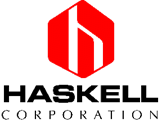 Excavation Emergency Rescue PlanDate:Date:Location/GPS Coordinates:Location/GPS Coordinates:Location/GPS Coordinates:Location/GPS Coordinates:No. of onsite workers:Type of Emergency:Type of Emergency:Type of Emergency:Type of Emergency:Type of Emergency:Type of Emergency:Type of Emergency:Individuals Designated as Emergency Plan facilitators:Individuals Designated as Emergency Plan facilitators:Individuals Designated as Emergency Plan facilitators:Individuals Designated as Emergency Plan facilitators:Individuals Designated as Emergency Plan facilitators:Individuals Designated as Emergency Plan facilitators:Individuals Designated as Emergency Plan facilitators:1.2.3.4.5.6.Emergency EquipmentEmergency EquipmentEmergency EquipmentEmergency EquipmentEmergency EquipmentEmergency EquipmentEmergency EquipmentList type(s) of Equipment, quantity, locations and person(s) responsible for useList type(s) of Equipment, quantity, locations and person(s) responsible for useList type(s) of Equipment, quantity, locations and person(s) responsible for useList type(s) of Equipment, quantity, locations and person(s) responsible for useList type(s) of Equipment, quantity, locations and person(s) responsible for useList type(s) of Equipment, quantity, locations and person(s) responsible for useList type(s) of Equipment, quantity, locations and person(s) responsible for useType:Type:Type:Type:Type:QuantityQuantityLocation:Location:Location:Location:Location:Location:Location:Location:Location:Location:Location:Location:Location:Location:Location:Location:Location:Location:Location:Location:Location:Person(s) trained in use:Person(s) trained in use:Person(s) trained in use:Person(s) trained in use:Person(s) trained in use:Person(s) trained in use:Person(s) trained in use:1.23.4.Type:Type:Type:Type:Type:QuantityQuantityLocation:Location:Location:Location:Location:Location:Location:Location:Location:Location:Location:Location:Location:Location:Location:Location:Location:Location:Location:Location:Location:Person(s) trained in use:Person(s) trained in use:Person(s) trained in use:Person(s) trained in use:Person(s) trained in use:Person(s) trained in use:Person(s) trained in use:1.23.4.Type:Type:Type:Type:Type:QuantityQuantityLocation:Location:Location:Location:Location:Location:Location:Location:Location:Location:Location:Location:Location:Location:Location:Location:Location:Location:Location:Location:Location:Person(s) trained in use:Person(s) trained in use:Person(s) trained in use:Person(s) trained in use:Person(s) trained in use:1.23.4.First AidFirst AidFirst AidFirst AidFirst AidList type(s) of First Aid kits, quantity, locations and person(s) responsible for use. List type(s) of First Aid kits, quantity, locations and person(s) responsible for use. List type(s) of First Aid kits, quantity, locations and person(s) responsible for use. List type(s) of First Aid kits, quantity, locations and person(s) responsible for use. List type(s) of First Aid kits, quantity, locations and person(s) responsible for use. Type:Type:Type:Type:QuantityLocation:Location:Location:Location:Location:Person(s) trained in use:Person(s) trained in use:Person(s) trained in use:Person(s) trained in use:Person(s) trained in use:1.23.4.Type:Type:Type:Type:QuantityLocation:Location:Location:Location:Location:Person(s) trained in use:Person(s) trained in use:Person(s) trained in use:Person(s) trained in use:Person(s) trained in use:1.23.4.Means of Transport:Means of Transport:Means of Transport:Means of Transport:Means of Transport:Procedures for Rescue and Evacuation:Procedures for Rescue and Evacuation:Procedures for Rescue and Evacuation:Procedures for Rescue and Evacuation:Procedures for Rescue and Evacuation:Designated Rescue Personnel:Designated Rescue Personnel:Designated Rescue Personnel:Designated Rescue Personnel:Designated Rescue Personnel:1.23.4.56Printed NameSignatureDate